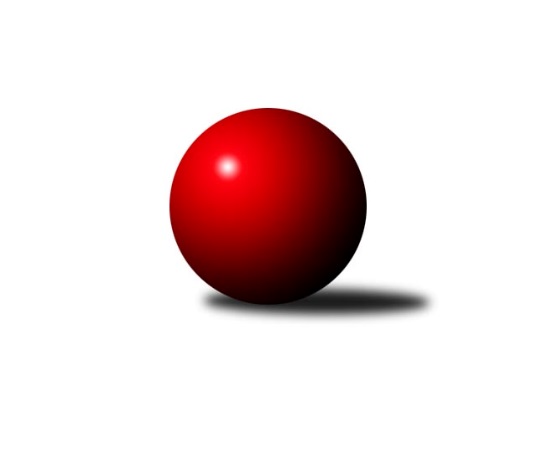 Č.18Ročník 2014/2015	1.3.2015Nejlepšího výkonu v tomto kole: 3228 dosáhlo družstvo: TJ Glaverbel Czech Teplice 3.KLM B 2014/2015Výsledky 18. kolaSouhrnný přehled výsledků:KK Jiří Poděbrady	- TJ Start Rychnov n. Kn.	2:6	3110:3184	9.0:15.0	28.2.TJ Glaverbel Czech Teplice 	- TJ Sparta Kutná Hora	6:2	3228:3149	14.0:10.0	28.2.SK Žižkov Praha	- SKK Náchod B	7:1	3129:2973	18.5:5.5	28.2.KK Kosmonosy 	- Spartak Rokytnice nad Jizerou	6:2	3184:3124	15.0:9.0	28.2.SK Plaston Šluknov	- TJ Dynamo Liberec	1:7	3032:3122	9.5:14.5	28.2.TJ Tesla Pardubice 	- TJ Lokomotiva Ústí n. L. 	1:7	3114:3196	11.5:12.5	28.2.SK Plaston Šluknov	- TJ Sparta Kutná Hora	2:6	3012:3094	9.0:15.0	1.3.Tabulka družstev:	1.	TJ Dynamo Liberec	18	13	1	4	95.0 : 49.0 	248.0 : 184.0 	 3298	27	2.	KK Kosmonosy	18	13	0	5	88.0 : 56.0 	238.0 : 194.0 	 3256	26	3.	TJ Start Rychnov n. Kn.	18	10	1	7	81.0 : 63.0 	233.0 : 199.0 	 3201	21	4.	TJ Lokomotiva Ústí n. L.	18	10	1	7	80.0 : 64.0 	228.5 : 203.5 	 3224	21	5.	TJ Tesla Pardubice	18	9	2	7	75.0 : 69.0 	218.0 : 214.0 	 3258	20	6.	SK Žižkov Praha	18	9	2	7	71.0 : 73.0 	210.5 : 221.5 	 3190	20	7.	TJ Sparta Kutná Hora	18	9	1	8	76.5 : 67.5 	234.0 : 198.0 	 3214	19	8.	SK Plaston Šluknov	18	9	0	9	71.0 : 73.0 	205.0 : 227.0 	 3209	18	9.	Spartak Rokytnice nad Jizerou	18	6	2	10	66.5 : 77.5 	199.5 : 232.5 	 3209	14	10.	TJ Glaverbel Czech Teplice	18	7	0	11	60.0 : 84.0 	210.0 : 222.0 	 3214	14	11.	KK Jiří Poděbrady	18	5	0	13	59.5 : 84.5 	197.5 : 234.5 	 3183	10	12.	SKK Náchod B	18	3	0	15	40.5 : 103.5 	170.0 : 262.0 	 3123	6Podrobné výsledky kola:	 KK Jiří Poděbrady	3110	2:6	3184	TJ Start Rychnov n. Kn.	Ladislav Nožička	132 	 133 	 98 	126	489 	 3:1 	 509 	 122	131 	 138	118	Dalibor Ksandr	Václav Kňap	140 	 123 	 153 	133	549 	 1:3 	 551 	 146	138 	 122	145	Vojtěch Šípek	Jaroslav Kazda	124 	 123 	 109 	133	489 	 1:3 	 528 	 120	130 	 134	144	Pavel Dušánek	Dušan Richter	113 	 128 	 136 	134	511 	 0:4 	 557 	 121	147 	 153	136	Radek Jung	Miloslav Vik	129 	 139 	 135 	145	548 	 3:1 	 515 	 113	132 	 141	129	Jiří Brouček	Lukáš Štich	129 	 123 	 128 	144	524 	 1:3 	 524 	 134	135 	 146	109	Martin Čihákrozhodčí: Nejlepší výkon utkání: 557 - Radek Jung	 TJ Glaverbel Czech Teplice 	3228	6:2	3149	TJ Sparta Kutná Hora	David Bouša	105 	 134 	 142 	124	505 	 2:2 	 509 	 113	106 	 140	150	Petr Dus *1	Alexandr Trpišovský	156 	 144 	 135 	144	579 	 3:1 	 547 	 152	152 	 111	132	Leoš Vobořil	Luděk Gühl	129 	 150 	 119 	132	530 	 2:2 	 501 	 100	127 	 137	137	Vladimír Holý	Jan Filip	144 	 126 	 135 	149	554 	 3:1 	 521 	 136	127 	 126	132	Dušan Hrčkulák	Lukáš Hanzlík	137 	 115 	 140 	132	524 	 3:1 	 505 	 122	122 	 134	127	Jiří Barbora	Jan Hybš	131 	 138 	 136 	131	536 	 1:3 	 566 	 151	150 	 133	132	Tomáš Jelínekrozhodčí: střídání: *1 od 47. hodu Richard HrčkulákNejlepší výkon utkání: 579 - Alexandr Trpišovský	 SK Žižkov Praha	3129	7:1	2973	SKK Náchod B	Martin Beran	133 	 119 	 143 	137	532 	 2:2 	 547 	 141	116 	 140	150	Jakub Jansa	Josef Dvořák	125 	 124 	 133 	139	521 	 3:1 	 501 	 131	102 	 131	137	Jaroslav Dlohoška	Petr Veverka	131 	 142 	 126 	130	529 	 3.5:0.5 	 463 	 131	123 	 108	101	Jiří Tesař	Zdeněk Slezák	131 	 114 	 132 	155	532 	 3:1 	 502 	 122	129 	 117	134	Jiří st. Doucha st.	Jiří Zetek	112 	 140 	 129 	131	512 	 4:0 	 454 	 105	103 	 117	129	Jiří ml. Doucha ml.	Stanislav Schuh	136 	 126 	 116 	125	503 	 3:1 	 506 	 128	114 	 110	154	Jakub Zímarozhodčí: Nejlepší výkon utkání: 547 - Jakub Jansa	 KK Kosmonosy 	3184	6:2	3124	Spartak Rokytnice nad Jizerou	Tomáš Bajtalon	140 	 122 	 152 	131	545 	 2:2 	 515 	 134	126 	 120	135	Slavomír Trepera	Jiří Vondráček	147 	 144 	 131 	135	557 	 3:1 	 525 	 120	147 	 127	131	Petr Janouch	Jaroslav Doškář	132 	 129 	 124 	135	520 	 2:2 	 533 	 139	126 	 122	146	Zdeněk Novotný st.	Radek Tajč	122 	 124 	 115 	132	493 	 1:3 	 548 	 151	139 	 132	126	Petr Mařas	Luboš Beneš	133 	 128 	 135 	145	541 	 4:0 	 494 	 119	123 	 131	121	Jiří Drábek	Pavel Říha	126 	 141 	 128 	133	528 	 3:1 	 509 	 122	129 	 122	136	Milan Valášekrozhodčí: Nejlepší výkon utkání: 557 - Jiří Vondráček	 SK Plaston Šluknov	3032	1:7	3122	TJ Dynamo Liberec	Jan Sklenář	119 	 125 	 136 	118	498 	 2.5:1.5 	 476 	 119	116 	 113	128	Ladislav Wajsar ml.	Josef Rubanický	131 	 110 	 150 	120	511 	 1:3 	 538 	 150	135 	 122	131	Vojtěch Pecina	Jan Koldan	132 	 125 	 98 	134	489 	 2:2 	 517 	 128	133 	 138	118	Ladislav st. Wajsar st.	Radek Marušák	123 	 124 	 135 	111	493 	 2:2 	 514 	 136	118 	 125	135	Josef Zejda ml.	Petr Vajnar	139 	 119 	 139 	123	520 	 1:3 	 524 	 147	126 	 122	129	Lukáš Jireš	Petr Kohlíček	130 	 150 	 117 	124	521 	 1:3 	 553 	 150	127 	 119	157	Zdeněk Pecina st.rozhodčí: Nejlepší výkon utkání: 553 - Zdeněk Pecina st.	 TJ Tesla Pardubice 	3114	1:7	3196	TJ Lokomotiva Ústí n. L. 	Vít Veselý	124 	 134 	 97 	135	490 	 1.5:2.5 	 547 	 122	135 	 155	135	Milan Grejtovský	Michal Talacko	150 	 154 	 117 	146	567 	 3:1 	 543 	 136	144 	 134	129	Josef Rohlena	Bedřich Šiška	132 	 103 	 130 	120	485 	 2:2 	 492 	 105	124 	 126	137	Martin Zahálka st.	Ladislav Zemánek	102 	 116 	 137 	133	488 	 2:2 	 508 	 117	142 	 117	132	Jiří Šípek	Jiří Sedlák	140 	 146 	 144 	127	557 	 1:3 	 561 	 142	151 	 146	122	Milan Bělíček	Milan Vaněk	141 	 133 	 129 	124	527 	 2:2 	 545 	 119	132 	 144	150	Martin Vrbatarozhodčí: Nejlepší výkon utkání: 567 - Michal Talacko	 SK Plaston Šluknov	3012	2:6	3094	TJ Sparta Kutná Hora	Jan Koldan	121 	 119 	 138 	125	503 	 1:3 	 515 	 122	123 	 149	121	Leoš Vobořil	Antonín Kotrla	106 	 110 	 137 	100	453 	 1:3 	 507 	 128	122 	 123	134	Dušan Hrčkulák	Josef Rubanický	115 	 138 	 126 	125	504 	 3:1 	 460 	 106	109 	 127	118	Richard Hrčkulák	Radek Marušák	116 	 124 	 125 	134	499 	 0:4 	 564 	 120	166 	 140	138	Vladimír Holý	Petr Vajnar	134 	 118 	 126 	120	498 	 1:3 	 527 	 153	102 	 133	139	Jiří Barbora	Petr Kohlíček	141 	 134 	 147 	133	555 	 3:1 	 521 	 122	128 	 130	141	Tomáš Jelínekrozhodčí: Nejlepší výkon utkání: 564 - Vladimír HolýPořadí jednotlivců:	jméno hráče	družstvo	celkem	plné	dorážka	chyby	poměr kuž.	Maximum	1.	Michal Talacko 	TJ Tesla Pardubice 	574.07	381.1	193.0	1.9	10/10	(614)	2.	Vojtěch Pecina 	TJ Dynamo Liberec	573.23	374.5	198.7	2.1	10/10	(615)	3.	Zdeněk Pecina  st.	TJ Dynamo Liberec	559.64	370.7	188.9	2.0	10/10	(612)	4.	Martin Vrbata 	TJ Lokomotiva Ústí n. L. 	559.00	363.4	195.6	2.7	10/10	(616)	5.	Luboš Beneš 	KK Kosmonosy 	557.98	365.5	192.4	1.2	10/10	(606)	6.	Radek Jung 	TJ Start Rychnov n. Kn.	553.43	365.4	188.0	3.6	9/10	(590)	7.	Josef Rubanický 	SK Plaston Šluknov	553.16	363.7	189.5	3.9	10/10	(596)	8.	Petr Mařas 	Spartak Rokytnice nad Jizerou	552.31	361.7	190.7	3.7	10/10	(606)	9.	Leoš Vobořil 	TJ Sparta Kutná Hora	549.62	360.4	189.2	3.9	7/10	(594)	10.	Lukáš Jireš 	TJ Dynamo Liberec	549.44	364.0	185.4	3.1	9/10	(584)	11.	Petr Vajnar 	SK Plaston Šluknov	548.27	367.8	180.5	2.8	10/10	(583)	12.	Tomáš Bajtalon 	KK Kosmonosy 	548.13	364.9	183.2	3.7	9/10	(584)	13.	Milan Vaněk 	TJ Tesla Pardubice 	547.91	365.0	182.9	3.5	7/10	(588)	14.	Tomáš Jelínek 	TJ Sparta Kutná Hora	547.05	360.3	186.8	3.3	8/10	(585)	15.	Pavel Říha 	KK Kosmonosy 	546.83	359.9	186.9	2.4	9/10	(633)	16.	Lukáš Hanzlík 	TJ Glaverbel Czech Teplice 	546.34	370.5	175.9	4.8	10/10	(571)	17.	Michal Šic 	TJ Tesla Pardubice 	546.22	364.6	181.6	3.3	9/10	(584)	18.	Milan Bělíček 	TJ Lokomotiva Ústí n. L. 	545.83	366.8	179.1	4.1	10/10	(611)	19.	Ladislav Zemánek 	TJ Tesla Pardubice 	544.60	365.5	179.0	4.6	7/10	(585)	20.	Josef Zejda  ml.	TJ Dynamo Liberec	544.44	359.4	185.0	3.0	10/10	(617)	21.	Vladimír Holý 	TJ Sparta Kutná Hora	543.70	359.7	184.0	3.5	10/10	(617)	22.	Petr Novák 	KK Kosmonosy 	543.19	363.7	179.5	4.1	9/10	(586)	23.	Radek Tajč 	KK Kosmonosy 	542.21	359.9	182.3	2.8	8/10	(564)	24.	Jan Hybš 	TJ Glaverbel Czech Teplice 	541.57	368.5	173.1	4.7	10/10	(592)	25.	Michal Hrčkulák 	TJ Sparta Kutná Hora	541.55	356.3	185.3	4.4	8/10	(589)	26.	Zdeněk Novotný  st.	Spartak Rokytnice nad Jizerou	541.48	355.5	186.0	2.8	9/10	(633)	27.	Ladislav Wajsar  ml.	TJ Dynamo Liberec	540.87	356.0	184.9	4.0	9/10	(599)	28.	Petr Kohlíček 	SK Plaston Šluknov	540.46	362.6	177.8	4.7	9/10	(600)	29.	Alexandr Trpišovský 	TJ Glaverbel Czech Teplice 	538.74	362.4	176.3	3.7	9/10	(584)	30.	Josef Dvořák 	SK Žižkov Praha	538.36	356.6	181.8	3.6	9/10	(594)	31.	Jaroslav Kazda 	KK Jiří Poděbrady	538.26	363.0	175.2	4.4	9/10	(582)	32.	Radek Jalovecký 	TJ Lokomotiva Ústí n. L. 	538.19	357.3	180.9	3.9	8/10	(632)	33.	Miloslav Vik 	KK Jiří Poděbrady	538.12	356.2	181.9	2.7	10/10	(571)	34.	Jan Filip 	TJ Glaverbel Czech Teplice 	538.00	364.3	173.7	4.4	10/10	(592)	35.	Jiří Barbora 	TJ Sparta Kutná Hora	536.58	357.4	179.2	2.8	9/10	(588)	36.	Petr Veverka 	SK Žižkov Praha	536.15	362.3	173.9	5.6	10/10	(582)	37.	Slavomír Trepera 	Spartak Rokytnice nad Jizerou	534.83	356.7	178.1	3.5	7/10	(609)	38.	Miroslav Tomeš 	SKK Náchod B	534.71	358.4	176.3	3.6	8/10	(573)	39.	Martin Beran 	SK Žižkov Praha	533.76	355.5	178.3	5.0	10/10	(588)	40.	Jiří Šípek 	TJ Lokomotiva Ústí n. L. 	533.46	357.0	176.4	4.5	9/10	(579)	41.	Martin Zahálka  st.	TJ Lokomotiva Ústí n. L. 	532.27	358.9	173.4	5.0	9/10	(579)	42.	Lukáš Štich 	KK Jiří Poděbrady	532.18	358.5	173.6	5.8	7/10	(568)	43.	Jiří Vondráček 	KK Kosmonosy 	531.10	355.2	175.9	4.4	9/10	(609)	44.	Martin Čihák 	TJ Start Rychnov n. Kn.	530.97	356.8	174.2	3.8	9/10	(602)	45.	Milan Valášek 	Spartak Rokytnice nad Jizerou	530.49	355.9	174.6	4.8	9/10	(598)	46.	Vojtěch Šípek 	TJ Start Rychnov n. Kn.	530.25	354.6	175.7	4.5	9/10	(578)	47.	Libor Drábek 	SKK Náchod B	529.79	364.3	165.5	7.4	7/10	(570)	48.	Jindřich Valo 	SK Žižkov Praha	529.54	353.0	176.6	4.8	8/10	(564)	49.	Miroslav Hanzlík 	TJ Start Rychnov n. Kn.	529.17	357.4	171.8	5.7	7/10	(588)	50.	Radek Marušák 	SK Plaston Šluknov	529.10	353.3	175.7	4.3	7/10	(595)	51.	Jiří Drábek 	Spartak Rokytnice nad Jizerou	528.40	356.5	171.9	5.2	10/10	(597)	52.	Petr Janouch 	Spartak Rokytnice nad Jizerou	528.03	356.2	171.8	5.4	10/10	(639)	53.	Jan Koldan 	SK Plaston Šluknov	527.39	351.7	175.7	3.8	9/10	(573)	54.	Zdeněk Slezák 	SK Žižkov Praha	527.11	358.5	168.6	5.2	8/10	(570)	55.	Luděk Gühl 	TJ Glaverbel Czech Teplice 	526.77	353.7	173.1	5.7	10/10	(583)	56.	Pavel Dušánek 	TJ Start Rychnov n. Kn.	526.59	362.1	164.5	6.8	8/10	(588)	57.	Martin Hubáček 	TJ Tesla Pardubice 	526.37	356.7	169.6	5.6	7/10	(552)	58.	Jiří Zetek 	SK Žižkov Praha	526.31	355.8	170.5	4.7	8/10	(577)	59.	Josef Rohlena 	TJ Lokomotiva Ústí n. L. 	526.17	357.6	168.5	5.8	9/10	(597)	60.	Svatopluk Čech 	KK Jiří Poděbrady	525.76	354.8	170.9	5.0	9/10	(563)	61.	Stanislav Schuh 	SK Žižkov Praha	525.51	349.7	175.8	4.5	7/10	(559)	62.	Ladislav Nožička 	KK Jiří Poděbrady	525.22	352.9	172.3	4.8	9/10	(554)	63.	Vít Veselý 	TJ Tesla Pardubice 	523.81	353.3	170.5	5.0	7/10	(590)	64.	Dušan Hrčkulák 	TJ Sparta Kutná Hora	520.94	347.1	173.8	5.3	9/10	(579)	65.	Antonín Kotrla 	SK Plaston Šluknov	520.09	351.4	168.7	5.9	7/10	(553)	66.	Jiří st. Doucha  st.	SKK Náchod B	519.81	356.8	163.0	6.4	9/10	(543)	67.	David Bouša 	TJ Glaverbel Czech Teplice 	519.31	352.1	167.2	6.3	10/10	(577)	68.	Jiří Tesař 	SKK Náchod B	516.22	356.7	159.5	7.0	8/10	(575)	69.	Dušan Richter 	KK Jiří Poděbrady	514.50	352.7	161.8	6.3	7/10	(557)	70.	Bedřich Šiška 	TJ Tesla Pardubice 	512.89	347.1	165.8	6.4	7/10	(575)	71.	Jiří ml. Doucha  ml.	SKK Náchod B	511.96	347.5	164.4	6.8	9/10	(558)	72.	Jan Sklenář 	SK Plaston Šluknov	509.08	350.3	158.8	8.3	8/10	(534)		Ondřej Lepka 	TJ Start Rychnov n. Kn.	574.00	378.0	196.0	6.0	1/10	(574)		Josef Jiřínský 	TJ Glaverbel Czech Teplice 	573.00	387.0	186.0	5.0	1/10	(573)		Jakub Stejskal 	Spartak Rokytnice nad Jizerou	559.86	367.2	192.7	4.3	3/10	(616)		Ladislav st. Wajsar  st.	TJ Dynamo Liberec	558.53	372.7	185.9	4.5	5/10	(595)		Jiří Sedlák 	TJ Tesla Pardubice 	557.80	367.7	190.1	2.8	5/10	(604)		Vojtěch Kosina 	TJ Sparta Kutná Hora	556.17	370.3	185.8	2.2	3/10	(575)		Petr Tomáš 	KK Jiří Poděbrady	553.50	367.3	186.3	4.8	2/10	(567)		Tomáš Jirout 	SKK Náchod B	551.50	366.5	185.0	4.0	1/10	(580)		Jaroslav Šmejda 	TJ Start Rychnov n. Kn.	548.13	371.9	176.2	7.3	3/10	(593)		Jiří Brouček 	TJ Start Rychnov n. Kn.	548.00	366.3	181.7	3.5	4/10	(584)		Jaroslav Kejzlar 	TJ Start Rychnov n. Kn.	547.83	374.5	173.3	3.2	3/10	(589)		Václav Anděl 	KK Jiří Poděbrady	547.50	365.2	182.3	3.5	3/10	(572)		Dalibor Ksandr 	TJ Start Rychnov n. Kn.	546.33	368.0	178.3	3.5	5/10	(573)		Milan Grejtovský 	TJ Lokomotiva Ústí n. L. 	542.78	356.5	186.3	3.2	3/10	(589)		Václav Kňap 	KK Jiří Poděbrady	542.13	354.7	187.5	2.9	4/10	(595)		Michal Kala 	TJ Start Rychnov n. Kn.	539.00	356.0	183.0	7.0	1/10	(539)		Libor Jung 	TJ Start Rychnov n. Kn.	538.00	366.5	171.5	6.5	2/10	(556)		Jaroslav Doškář 	KK Kosmonosy 	534.40	363.5	170.9	5.5	5/10	(553)		Jakub Jansa 	SKK Náchod B	534.22	364.5	169.7	4.9	6/10	(598)		Michal Hercík 	SK Plaston Šluknov	533.00	351.0	182.0	6.0	1/10	(533)		Miroslav Wedlich 	TJ Lokomotiva Ústí n. L. 	531.50	364.5	167.0	8.5	2/10	(550)		Martin Holakovský 	TJ Start Rychnov n. Kn.	531.00	362.5	168.5	9.5	2/10	(567)		Jan Mařas 	Spartak Rokytnice nad Jizerou	530.67	370.7	160.0	7.3	3/10	(566)		Petr Dus 	TJ Sparta Kutná Hora	528.83	356.7	172.2	6.2	3/10	(565)		Jakub Zíma 	SKK Náchod B	528.81	352.8	176.0	3.6	6/10	(556)		Luboš Synek 	TJ Tesla Pardubice 	525.50	358.0	167.5	8.0	2/10	(541)		Roman Žežulka 	TJ Dynamo Liberec	521.50	348.2	173.3	5.0	6/10	(582)		Jakub Seniura 	TJ Start Rychnov n. Kn.	521.25	357.8	163.5	4.5	2/10	(579)		Ondřej Šustr 	KK Jiří Poděbrady	518.00	354.0	164.0	6.0	1/10	(518)		Karel Bízek 	TJ Dynamo Liberec	517.75	345.0	172.8	7.3	2/10	(521)		Oldřich Krsek 	TJ Start Rychnov n. Kn.	516.00	349.5	166.5	6.5	2/10	(538)		Věroslav Řípa 	KK Kosmonosy 	516.00	367.0	149.0	5.0	1/10	(516)		Radek Chomout 	TJ Dynamo Liberec	510.00	352.0	158.0	5.0	1/10	(510)		Jaroslav Havlíček 	TJ Sparta Kutná Hora	508.50	357.5	151.0	8.0	3/10	(529)		Jaroslav Dlohoška 	SKK Náchod B	500.70	344.8	155.9	11.6	5/10	(535)		Jiří Miláček 	KK Jiří Poděbrady	490.00	336.0	154.0	8.0	1/10	(490)		Petr Gálus 	TJ Start Rychnov n. Kn.	478.00	326.0	152.0	5.0	1/10	(478)		Richard Hrčkulák 	TJ Sparta Kutná Hora	460.00	323.0	137.0	9.0	1/10	(460)		Antonín Hejzlar 	SKK Náchod B	440.00	321.0	119.0	16.0	1/10	(440)Sportovně technické informace:Starty náhradníků:registrační číslo	jméno a příjmení 	datum startu 	družstvo	číslo startu
Hráči dopsaní na soupisku:registrační číslo	jméno a příjmení 	datum startu 	družstvo	Program dalšího kola:19. kolo7.3.2015	so	9:00	Spartak Rokytnice nad Jizerou - SK Žižkov Praha	7.3.2015	so	10:00	TJ Dynamo Liberec - KK Jiří Poděbrady	7.3.2015	so	10:00	TJ Start Rychnov n. Kn. - KK Kosmonosy 	7.3.2015	so	10:00	SKK Náchod B - TJ Sparta Kutná Hora	7.3.2015	so	14:00	TJ Lokomotiva Ústí n. L.  - SK Plaston Šluknov	7.3.2015	so	15:00	TJ Tesla Pardubice  - TJ Glaverbel Czech Teplice 	Nejlepší šestka kola - absolutněNejlepší šestka kola - absolutněNejlepší šestka kola - absolutněNejlepší šestka kola - absolutněNejlepší šestka kola - dle průměru kuželenNejlepší šestka kola - dle průměru kuželenNejlepší šestka kola - dle průměru kuželenNejlepší šestka kola - dle průměru kuželenNejlepší šestka kola - dle průměru kuželenPočetJménoNázev týmuVýkonPočetJménoNázev týmuPrůměr (%)Výkon1xAlexandr TrpišovskýTeplice5793xAlexandr TrpišovskýTeplice109.665797xMichal TalackoPardubice5673xZdeněk Pecina st.Liberec 108.655531xTomáš JelínekTJ Sparta Kutná5662xTomáš JelínekTJ Sparta Kutná107.195663xMilan BělíčekÚstí n/L.5617xMichal TalackoPardubice107.165672xJiří SedlákPardubice5573xMilan BělíčekÚstí n/L.106.035612xJiří VondráčekKosmonosy5579xVojtěch PecinaLiberec 105.71538